МИНИСТЕРСТВО ПРОСВЕЩЕНИЯ РОССИЙСКОЙ ФЕДЕРАЦИИ‌Министерство образования Тверской области‌‌ ‌‌​МКОУ СОШ ЗАТО Солнечный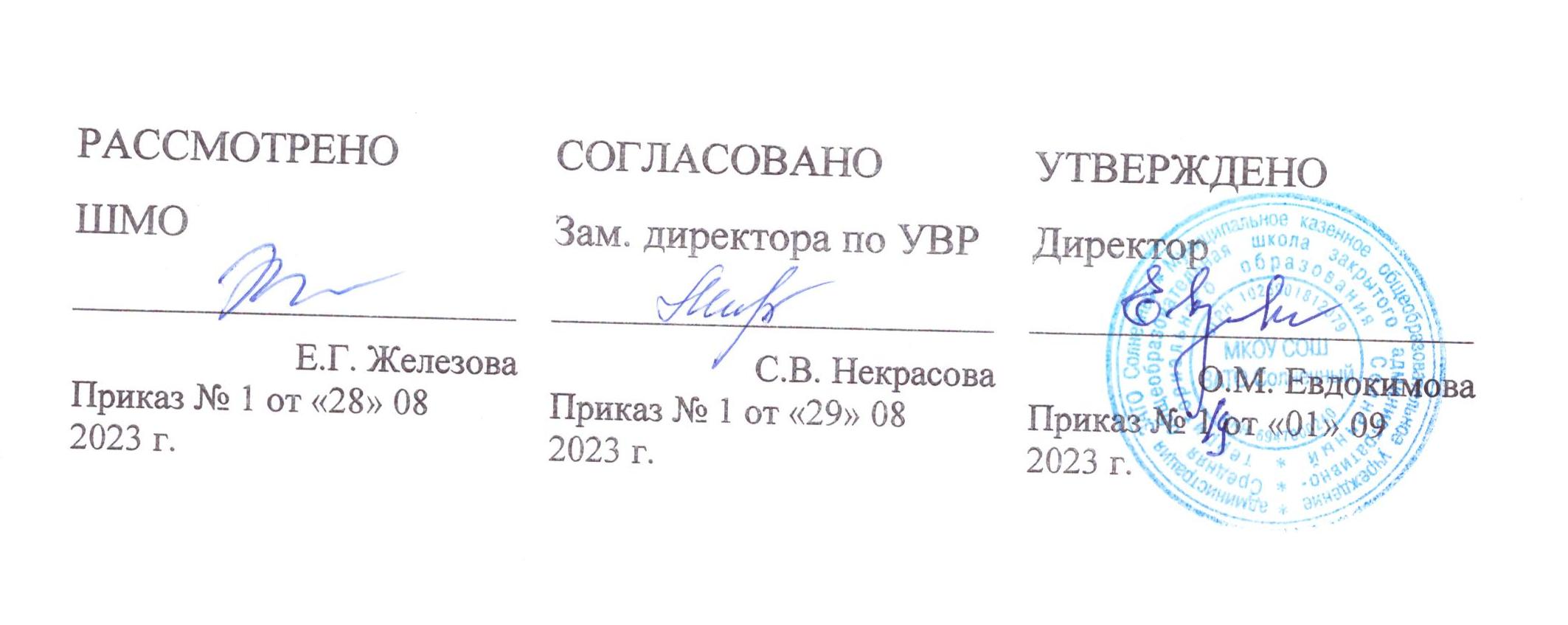 ‌РАБОЧАЯ ПРОГРАММА(ID 435516)учебного курса «Практикум по математике»для обучающихся 11 класса Составитель:  Вербинина И. В., учитель математики​п. Солнечный‌ 2023‌​ПОЯСНИТЕЛЬНАЯ ЗАПИСКАПрограмма внеурочной деятельности для 11 класса по математике «Практикум по математике» разработана в соответствии с требованиями Федерального закона от 29 декабря 2012 г. N 273-ФЗ «Об образовании в Российской Федерации», Устава МКОУ СОШ ЗАТО Солнечный.Программа курса по математике «Практикум по математике» рассчитана для работы с учащимися 11 классов и предусматривает повторное рассмотрение теоретического материала по математике, а кроме этого, нацелена на более глубокое рассмотрение отдельных тем, поэтому имеет большое общеобразовательное значение, способствует развитию логического мышления, намечает и использует целый ряд межпредметных связей.Предлагаемая программа является развитием системы ранее приобретенных программных знаний, её цель - создать целостное представление о теме и значительно расширить спектр задач, посильных для учащихся. Все свойства, входящие в курс, и их доказательства не вызовут трудности у учащихся, т.к. не содержат громоздких выкладок, а каждое предыдущее готовит последующее. При направляющей роли учителя школьники могут самостоятельно сформулировать новые для них свойства и даже доказать их. Всё должно располагать к самостоятельному поиску и повышать интерес к изучению предмета. Представляя возможность осмыслить свойства и их доказательства, учитель развивает геометрическую интуицию, без которой немыслимо творчество.Организация на занятиях должна несколько отличаться от урочной: ученику необходимо давать время на размышление, учить рассуждать, выдвигать гипотезы. В курсе заложена возможность дифференцированного обучения. При решении ряда задач необходимо рассмотреть несколько случаев. Одной группе учащихся полезно дать возможность самим открыть эти случаи. В другой - учитель может сузить требования и рассмотреть один из случаев. Очевидно, что развитие практических навыков требует особого внимания и тренировки. Этому поможет данный курс - «Практикум  по математике» в 11 классе. Приоритетными целями Практикума по математике в 11 классе являются:повышение эффективности  подготовки обучающихся к итоговой аттестации по математике за курс полной средней школы в форме ЕГЭ;развитие вычислительных и формально-оперативных алгебраических умений до уровня, позволяющего использовать их при решении задач математики и других предметов (физика, химия, основы информатики и ИКТ и др.);усвоение аппарата уравнений и неравенств как основного средства математического моделирования прикладных задач;повышение качества образовательных результатов у детей, испытывающих трудности в освоении основных общеобразовательных программ, по учебному предмету - математике, так как на занятиях присутствуют задания на вычисления и тренировки вычисления в уме;Основные линии содержания курса «Практикум по математике» в 11 классе: формирование поисково-исследовательского метода, аналитического мышления, развитие памяти, кругозора; углубление знания по математике, предусматривающие формированию у учащихся устойчивого интереса к предмету; расширение математических представлений учащихся о приёмах и методах решения заданий ЕГЭ; повышение уровня математического и логического мышления учащихся, развитие навыков исследовательской деятельности; осуществление работы с дополнительной литературой; акцентирование внимания учащихся на требованиях к правилам оформления заданий, включаемых в ЕГЭ по математике. ‌На изучение учебного курса «Практикум по математике»  в 11 классе отводится 34 часа (1 час в неделю).‌‌‌ФОРМЫ ОРГАНИЗАЦИИ УЧЕБНЫХ ЗАНЯТИЙФормы проведения занятий включают в себя лекции, практические работы. Основной тип занятий комбинированный урок. Каждая тема занятия начинается с постановки задачи. Теоретический материал излагается в форме мини-лекции. После изучения теоретического материала выполняются задания для активного обучения, практические задания для закрепления, выполняются практические работы в рабочей тетради, проводится работа с тестами. Занятия строятся с учётом индивидуальных особенностей обучающихся, их темпа восприятия и уровня усвоения материала. Систематическое  повторение способствует более целостному осмыслению изученного  материала, поскольку целенаправленное обращение к изученным ранее темам позволяет учащимся встраивать новые понятия в систему уже освоенных знаний. КОНТРОЛЬ ЗА УРОВНЕМ  ПОДГОТОВКИТекущий контроль уровня усвоения материала осуществляется по результатам выполнения учащимися практических заданий в виде самостоятельных работ по материалам ЕГЭ, диагностическим работам в формате ЕГЭ.Итоговый контроль реализуется в форме пробного ЕГЭ. СОДЕРЖАНИЕ ОБУЧЕНИЯ Вычисления различного уровня сложности. Действия с действительными числами, десятичными дробями и обыкновенными дробями. Тождественные преобразования алгебраических выражений; выражений с корнем; выражений, содержащих степень с рациональным показателем. Решение уравнений и неравенств с одной переменной; квадратных уравнений и неравенств; дробно-рациональных уравнений и неравенств; иррациональных уравнений и неравенств; показательных уравнений и неравенств; логарифмических уравнений и неравенств.Тестовые задачи и задачи на проценты и доли. Простейшие вероятностные задачи. Решение задач с применением анализа практической ситуации. Решение задач на чтение графика функции. Свойства корней и степеней. Формулы сокращённого умножения. Тождественные преобразования выражений, содержащих степени и корни, нахождение их значений. Логарифмы. Исследование логарифмических функций. Тождественные преобразования логарифмических выражений, нахождение их значений. Тригонометрические функции и их свойства. Тождественные преобразования тригонометрических выражений, нахождение их значений. Тригонометрические уравнения и неравенства. Функция. Основные функции, их графики и свойства. Производная. Правила вычисления производных. График производной. Геометрический и механический смысл производной. Задачи на отыскание наибольших и наименьших значений величин. Первообразная, интеграл. Площадь криволинейной трапеции. Определения синуса, косинуса, тангенса и котангенса в прямоугольном треугольнике. Соотношение сторон и углов в прямоугольном треугольнике. Основные теоремы Пифагора, косинусов, синусов, сумма углов треугольника и др. Три признака равенства треугольников и подобия треугольников.Формулы площадей и периметров треугольника, квадрата, прямоугольника, параллелограмма, трапеции, круга, сектора круга. Формулы, связанные с координатной плоскостью (длина отрезка, координаты середины отрезка, координаты вектора, длина вектора, скалярное произведение).Многогранники (куб, параллелепипед, пирамида). Основные формулы для вычисления площадей поверхности и объема многогранников.Тела вращения (цилиндр, конус, усеченный конус, шар). Основные формулы для вычисления площадей поверхности и объема тел вращения. ПЛАНИРУЕМЫЕ РЕЗУЛЬТАТЫ ОСВОЕНИЯ ПРОГРАММЫ УЧЕБНОГО КУРСА «ПРАКТИКУМ ПО МАТЕМАТИКЕ» НА УРОВНЕ ОСНОВНОГО ОБЩЕГО ОБРАЗОВАНИЯЛИЧНОСТНЫЕ РЕЗУЛЬТАТЫЛичностные результаты освоения программы учебного предмета «Математика» характеризуются:Гражданское воспитание:сформированностью гражданской позиции обучающегося как активного и ответственного члена российского общества, представлением о математических основах функционирования различных структур, явлений, процедур гражданского общества (выборы, опросы и пр.), умением взаимодействовать с социальными институтами в соответствии с их функциями и назначением.Патриотическое воспитание:сформированностью российской гражданской идентичности, уважения к прошлому и настоящему российской математики, ценностным отношением к достижениям российских математиков и российской математической школы, к использованию этих достижений в других науках, технологиях, сферах экономики.Духовно-нравственного воспитания:осознанием духовных ценностей российского народа; сформированностью нравственного сознания, этического поведения, связанного с практическим применением достижений науки и деятельностью учёного; осознанием личного вклада в построение устойчивого будущего.Эстетическое воспитание:эстетическим отношением к миру, включая эстетику математических закономерностей, объектов, задач, решений, рассуждений; восприимчивостью к математическим аспектам различных видов искусства.Физическое воспитание:сформированностью умения применять математические знания в интересах здорового и безопасного образа жизни, ответственного отношения к своему здоровью (здоровое питание, сбалансированный режим занятий и отдыха, регулярная физическая активность); физического совершенствования, при занятиях спортивно-оздоровительной деятельностью.Трудовое воспитание:готовностью к труду, осознанием ценности трудолюбия; интересом к различным сферам профессиональной деятельности, связанным с математикой и её приложениями, умением совершать осознанный выбор будущей профессии и реализовывать собственные жизненные планы; готовностью и способностью к математическому образованию и самообразованию на протяжении всей жизни; готовностью к активному участию в решении практических задач математической направленности.Экологическое воспитание:сформированностью экологической культуры, пониманием влияния социально-экономических процессов на состояние природной и социальной среды, осознанием глобального характера экологических проблем; ориентацией на применение математических знаний для решения задач в области окружающей среды, планирования поступков и оценки их возможных последствий для окружающей среды.Ценности научного познания: сформированностью мировоззрения, соответствующего современному уровню развития науки и общественной практики, пониманием математической науки как сферы человеческой деятельности, этапов её развития и значимости для развития цивилизации; овладением языком математики и математической культурой как средством познания мира; готовностью осуществлять проектную и исследовательскую деятельность индивидуально и в группе.МЕТАПРЕДМЕТНЫЕ РЕЗУЛЬТАТЫМетапредметные результаты освоения программы учебного предмета «Математика» характеризуются овладением универсальными познавательными действиями, универсальными коммуникативными действиями, универсальными регулятивными действиями.1) Универсальные познавательные действия, обеспечивают формирование базовых когнитивных процессов обучающихся (освоение методов познания окружающего мира; применение логических, исследовательских операций, умений работать с информацией).Базовые логические действия:выявлять и характеризовать существенные признаки математических объектов, понятий, отношений между понятиями; формулировать определения понятий; устанавливать существенный признак классификации, основания для обобщения и сравнения, критерии проводимого анализа;воспринимать, формулировать и преобразовывать суждения: утвердительные и отрицательные, единичные, частные и общие; условные;выявлять математические закономерности, взаимосвязи и противоречия в фактах, данных, наблюдениях и утверждениях; предлагать критерии для выявления закономерностей и противоречий; делать выводы с использованием законов логики, дедуктивных и индуктивных умозаключений, умозаключений по аналогии;проводить самостоятельно доказательства математических утверждений (прямые и от противного), выстраивать аргументацию, приводить примеры и контрпримеры; обосновывать собственные суждения и выводы;выбирать способ решения учебной задачи (сравнивать несколько вариантов решения, выбирать наиболее подходящий с учётом самостоятельно выделенных критериев).Базовые исследовательские действия:использовать вопросы как исследовательский инструмент познания; формулировать вопросы, фиксирующие противоречие, проблему, устанавливать искомое и данное, формировать гипотезу, аргументировать свою позицию, мнение;проводить самостоятельно спланированный эксперимент, исследование по установлению особенностей математического объекта, явления, процесса, выявлению зависимостей между объектами, явлениями, процессами;самостоятельно формулировать обобщения и выводы по результатам проведённого наблюдения, исследования, оценивать достоверность полученных результатов, выводов и обобщений;прогнозировать возможное развитие процесса, а также выдвигать предположения о его развитии в новых условиях.Работа с информацией:выявлять дефициты информации, данных, необходимых для ответа на вопрос и для решения задачи;выбирать информацию из источников различных типов, анализировать, систематизировать и интерпретировать информацию различных видов и форм представления;структурировать информацию, представлять её в различных формах, иллюстрировать графически;оценивать надёжность информации по самостоятельно сформулированным критериям.2) Универсальные коммуникативные действия, обеспечивают сформированность социальных навыков обучающихся.Общение:воспринимать и формулировать суждения в соответствии с условиями и целями общения; ясно, точно, грамотно выражать свою точку зрения в устных и письменных текстах, давать пояснения по ходу решения задачи, комментировать полученный результат; в ходе обсуждения задавать вопросы по существу обсуждаемой темы, проблемы, решаемой задачи, высказывать идеи, нацеленные на поиск решения; сопоставлять свои суждения с суждениями других участников диалога, обнаруживать различие и сходство позиций; в корректной форме формулировать разногласия, свои возражения;представлять результаты решения задачи, эксперимента, исследования, проекта; самостоятельно выбирать формат выступления с учётом задач презентации и особенностей аудитории.Сотрудничество:понимать и использовать преимущества командной и индивидуальной работы при решении учебных задач; принимать цель совместной деятельности, планировать организацию совместной работы, распределять виды работ, договариваться, обсуждать процесс и результат работы; обобщать мнения нескольких людей;участвовать в групповых формах работы (обсуждения, обмен мнений, «мозговые штурмы» и иные); выполнять свою часть работы и координировать свои действия с другими членами команды; оценивать качество своего вклада в общий продукт по критериям, сформулированным участниками взаимодействия.3) Универсальные регулятивные действия, обеспечивают формирование смысловых установок и жизненных навыков личности.Самоорганизация: составлять план, алгоритм решения задачи, выбирать способ решения с учётом имеющихся ресурсов и собственных возможностей, аргументировать и корректировать варианты решений с учётом новой информации.Самоконтроль:владеть навыками познавательной рефлексии как осознания совершаемых действий и мыслительных процессов, их результатов; владеть способами самопроверки, самоконтроля процесса и результата решения математической задачи;предвидеть трудности, которые могут возникнуть при решении задачи, вносить коррективы в деятельность на основе новых обстоятельств, данных, найденных ошибок, выявленных трудностей;оценивать соответствие результата цели и условиям, объяснять причины достижения или недостижения результатов деятельности, находить ошибку, давать оценку приобретённому опыту.ПРЕДМЕТНЫЕ РЕЗУЛЬТАТЫ К концу обучения в 11 классе обучающийся получит следующие предметные результаты: Вычисления и преобразования Выполнять арифметические действия, сочетая устные и письменные приемы; находить значения корня натуральной степени, степени с рациональным показателем, логарифма; Вычислять значения числовых и буквенных выражений, осуществляя необходимые подстановки и преобразования; Проводить по известным формулам и правилам преобразования буквенных выражений, включающих степени, радикалы, логарифмы и тригонометрические функции. Уравнения и неравенства Решать рациональные, иррациональные, показательные, тригонометрические и логарифмические уравнения, их системы; Решать уравнения, простейшие системы уравнений, используя свойства функций и их графиков; использовать для приближенного решения уравнений и неравенств графический метод; Решать рациональные, показательные и логарифмические неравенства, их системы. Действия с функциями Определять значение функции по значению аргумента при различных способах задания функции; описывать по графику поведение и свойства функции, находить по графику функции наибольшее и наименьшее значения; строить графики изученных функций; Вычислять производные и первообразные элементарных функций; Исследовать в простейших случаях функции на монотонность, находить наибольшее и наименьшее значения функции; Действия с геометрическими фигурами, координатами и векторами  Решать планиметрические задачи на нахождение геометрических величин (длин, углов, площадей); Решать простейшие стереометрические задачи на нахождение геометрических величин (длин, углов, площадей, объемов); использовать при решении стереометрических задач планиметрические факты и методы; Определять координаты точки; проводить операции над векторами, вычислять длину и координаты вектора, угол между векторами. Построение и исследование простейшей математической модели Моделировать реальные ситуации на языке алгебры, составлять уравнения и неравенства по условию задачи; исследовать построенные модели с использованием аппарата алгебры; Моделировать реальные ситуации на языке геометрии, исследовать построенные модели с использованием геометрических понятий и теорем, аппарата алгебры; решать практические задачи, связанные с нахождением геометрических величин; Проводить доказательные рассуждения при решении задач, оценивать логическую правильность рассуждений, распознавать логически некорректные рассуждения. Использование приобретенных знаний и умений в практической деятельности и повседневной жизни Анализировать реальные числовые данные; осуществлять практические расчеты по формулам; пользоваться оценкой и прикидкой при практических расчетах; Описывать с помощью функций различные реальные зависимости между величинами и интерпретировать их графики; извлекать информацию, представленную в таблицах, на диаграммах, графиках; Решать прикладные задачи, в том числе социально-экономического и физического характера, на наибольшие и наименьшие значения, на нахождение скорости и ускорения уметь использовать приобретенные знания и умения в практической деятельности и повседневной жизни; Требования к знаниям, умениям и навыкам учащихся 10-11 класса соответствуют  требованиям, изложенным в государственной программе  для общеобразовательных школ, гимназий, лицеев. Курс программы не претендует на полное раскрытие всех вопросов, связанных с подготовкой к ЕГЭ, однако предложенные темы помогут учащимся более качественно подготовиться к сдаче ЕГЭ.    ТЕМАТИЧЕСКОЕ ПЛАНИРОВАНИЕ  11 КЛАСС ПОУРОЧНОЕ ПЛАНИРОВАНИЕ  11 КЛАССУЧЕБНО-МЕТОДИЧЕСКОЕ ОБЕСПЕЧЕНИЕ ОБРАЗОВАТЕЛЬНОГО ПРОЦЕССАОБЯЗАТЕЛЬНЫЕ УЧЕБНЫЕ МАТЕРИАЛЫ ДЛЯ УЧЕНИКА​‌• ‌Математика: алгебра и начала математического анализа, геометрия, 10 класс / Колягин Ю.М., Ткачёва М.В., Фёдорова Н.Е., Шабунин М.И., Издательство "Просвещение"‌
 • Математика: алгебра и начала математического анализа, геометрия. Геометрия, 10-11 классы/ Атанасян Л.С., Бутузов В.Ф., Кадомцев С.Б. и другие, Акционерное общество «Издательство «Просвещение»‌​​‌‌​МЕТОДИЧЕСКИЕ МАТЕРИАЛЫ ДЛЯ УЧИТЕЛЯ​‌‌​ЦИФРОВЫЕ ОБРАЗОВАТЕЛЬНЫЕ РЕСУРСЫ И РЕСУРСЫ СЕТИ ИНТЕРНЕТ﻿ Официальный информационный портал Единого государственного экзамена:https://checkege.rustest.ru;Федеральный институт педагогических измерений (база):https://ege.fipi.ru/bank/index.php?proj=E040A72A1A3DABA14C90C97E0B6EE7DC ;Федеральный институт педагогических измерений (профиль):https://ege.fipi.ru/bank/index.php?proj=AC437B34557F88EA4115D2F374B0A07B ;Образовательный ресурс:  https://uchi.ru/;Образовательный ресурс:  https://www.yaklass.ru/.№ п/п Наименование разделов и тем программы Количество часовКоличество часовКоличество часовЭлектронные (цифровые) образовательные ресурсы № п/п Наименование разделов и тем программы Всего Контрольные работы Практические работы Электронные (цифровые) образовательные ресурсы 1Вычисления и преобразования6Образовательный ресурс https://uchi.ru/2Уравнения и неравенства7 1Образовательный ресурс https://uchi.ru/3Решение задач4Образовательный ресурс https://uchi.ru/4Действия с функциями7 Образовательный ресурс https://www.yaklass.ru/5Действия с геометрическими фигурами, координатами и векторами7 1Образовательный ресурс https://www.yaklass.ru/6Дифференцирование и решение прикладных задач  3 1Образовательный ресурс https://www.yaklass.ru/ОБЩЕЕ КОЛИЧЕСТВО ЧАСОВ ПО ПРОГРАММЕОБЩЕЕ КОЛИЧЕСТВО ЧАСОВ ПО ПРОГРАММЕ 34 8№ п/п Тема урока Количество часовКоличество часовКоличество часовДата изучения Электронные цифровые образовательные ресурсы № п/п Тема урока Всего Контрольные работы Практические работы Дата изучения Электронные цифровые образовательные ресурсы 1Сложение, вычитание, умножение и деление столбиком рациональных чисел 1 Образовательный ресурс https://uchi.ru/2Действия с дробями (сложение, вычитание, умножение, деление,сокращение дробей) 1 Образовательный ресурс https://uchi.ru/3Тождественные преобразования алгебраических выражений 1 Образовательный ресурс https://uchi.ru/4Выражение одной величины через другую 1 Образовательный ресурс https://uchi.ru/5Тождественные преобразования выражений с корнем 1 Образовательный ресурс https://uchi.ru/6Тождественные преобразования выражений, содержащих степеньс рациональным показателем 1 Образовательный ресурс https://uchi.ru/7Линейные уравнения, неравенства.Решение уравнений и неравенств с одной переменной1  Образовательный ресурс https://uchi.ru/8Квадратные уравнения и неравенства. Решение квадратныхуравнений и неравенств1 Образовательный ресурс https://uchi.ru/9Диагностическая работа в формате ЕГЭ1Образовательный ресурс https://ege.fipi.ru/10Дробно-рациональные уравнения и неравенства. Решение дробно-рациональных уравнений и неравенств 1Образовательный ресурс https://uchi.ru/11Иррациональные уравнения и неравенства. Решение иррациональных уравнений и неравенств1 Образовательный ресурс https://uchi.ru/12Тестовые задачи и задачи на проценты и доли 1 Образовательный ресурс https://uchi.ru/13Простейшие вероятностные задачи.Решение задач на вероятность 1Образовательный ресурс https://uchi.ru/14Решение задач с применением анализа практической ситуации 1Образовательный ресурс https://uchi.ru/15Решение задач на чтение графика функции1 Образовательный ресурс https://uchi.ru/16Свойство корней и степеней. Формулы сокращённого умножения  1Образовательный ресурс https://uchi.ru/17Тождественные преобразования выражений, содержащих степении корни, нахождение их значений 1 Образовательный ресурс https://uchi.ru/18Показательные уравнения и неравенства. Решение показатель-ных уравнений и неравенств 1Образовательный ресурс https://www.yaklass.ru/19Логарифмы. Исследование логарифмических функций 1 Образовательный ресурс https://www.yaklass.ru/20Тождественные преобразования логарифмических выражений,нахождение их значений 1 Образовательный ресурс https://www.yaklass.ru/21Логарифмические уравнения и неравенства. Решение логарифми- ческих уравнений и неравенств 1Образовательный ресурс https://www.yaklass.ru/22Определения синуса, косинуса, тангенса и котангенса в прямо- угольном треугольнике. Соотношение сторон и углов впрямоугольном треугольнике 1 Образовательный ресурс https://www.yaklass.ru/23Основные теоремы: теорема Пифагора, косинусов, синусов, сумма углов треугольника и др.1Образовательный ресурс https://www.yaklass.ru/24Три признака равенства треуголь-ников и подобия треугольников 1 Образовательный ресурс https://www.yaklass.ru/25Формулы площадей и периметров треугольника, квадрата, прямо-угольника, параллелограмма, трапеции, круга, сектора круга 1 Образовательный ресурс https://www.yaklass.ru/26Формулы, связанные с коорди-натной плоскостью (длина отрезка,координаты середины отрезка, координаты вектора, длинавектора, скалярное произведение) 1 Образовательный ресурс https://www.yaklass.ru/27Многогранники (куб, параллелепи-пед, пирамида). Основные формулы для вычисления площадей поверх-ности и объёма многогранников1 Образовательный ресурс https://www.yaklass.ru/28Диагностическая работа в формате ЕГЭ1Образовательный ресурс https://ege.fipi.ru/29Тела вращения (цилиндр, конус, усеченный конус, шар). Основные формулы для вычисления площадей поверхности и объема тел вращения 1 Образовательный ресурс https://www.yaklass.ru/30Тождественные преобразования тригонометрических выражений,нахождение их значений 1 Образовательный ресурс https://www.yaklass.ru/31Тригонометрические уравнения и неравенства. Решение тригономет-рических уравнений и неравенств1 Образовательный ресурс https://www.yaklass.ru/32Производная. Правила вычисления производных. Вычисление производных. График производной1 Образовательный ресурс https://www.yaklass.ru/33Геометрический и механический смысл производной. Задачи наотыскание наибольших и наименьших значений величин  1Образовательный ресурс https://www.yaklass.ru/34Итоговая контрольная работа в формате ЕГЭ1Образовательный ресурс https://ege.fipi.ru/ОБЩЕЕ КОЛИЧЕСТВО ЧАСОВ ПО ПРОГРАММЕОБЩЕЕ КОЛИЧЕСТВО ЧАСОВ ПО ПРОГРАММЕ 34  15